Сессия АРСС на Форуме 100+Тема: «Стальное строительство. От Застройщика до Производителя металлопроката»Дата и время проведения: 20 октября 2020 года, 14.30 – 16.00 Место: г. Екатеринбург, ЭКСПО-бульвар, д. 2, зал 3.4.Программа Модератор сессии: Антропов Евгений Игоревич, Руководитель проектов Инженерного центра АРСС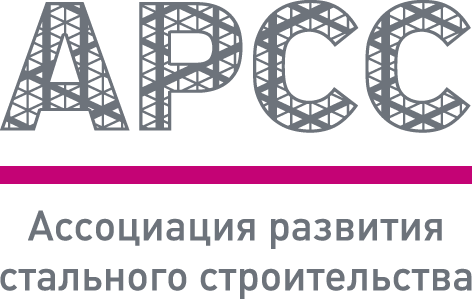 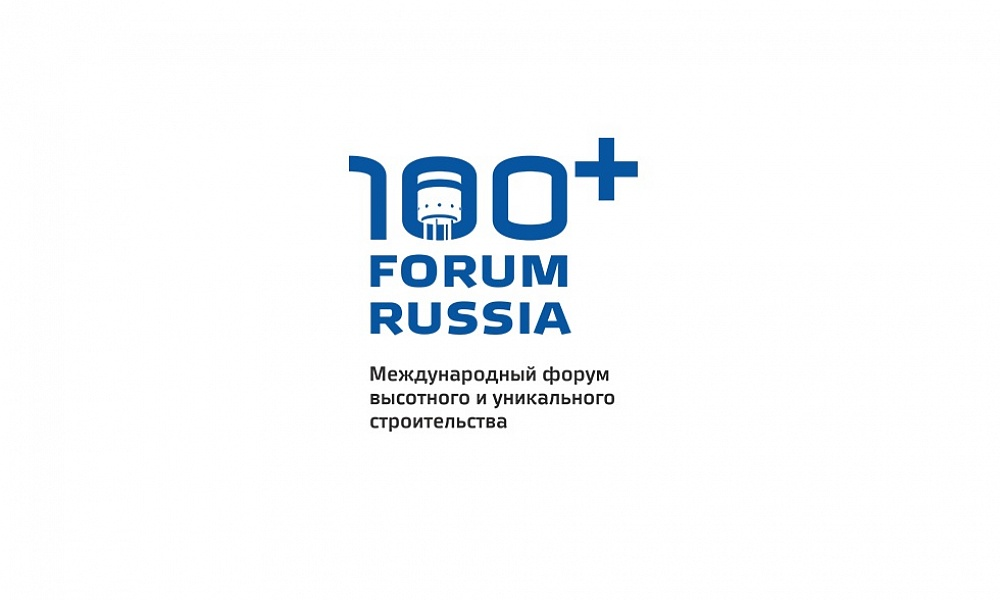 14.30 – 14.45Вступительное словоАлександр Николаевич Данилов, Генеральный директор АРСС14.45 - 15.00«Потенциал технических решений стального строительства и роль Ассоциации в их внедрении» — Назмеева Татьяна Вильсовна, Руководитель проектов Инженерного центра АРССОписание перспективных технических решений стального строительства для жилых и общественных зданий;Развитие нормативно-технической базы стальных решений при участии металлургической отрасли.15:00 - 15.15«Новые стали с покрытием для гражданского и уникального строительства» — Орлов Александр Вячеславович, руководитель направления по развитию продуктовой категории «Прокат с покрытием» ПАО «Северсталь» Высокопрочные марки оцинкованной стали для эффективного строительства на основе технологии ЛСТК;Правила выбора полимерных покрытий в зависимости от назначения объекта;Новый вид покрытия для чистых помещений.15:15 - 15:30«Окрашенный прокат с коррозионностойким Цинк-Алюминий-Магниевым покрытием. Перспективы использования зарубежных норм в отечественном строительстве» — Рашковский Александр Юльевич, Руководитель проектов R&D, ПАО «НЛМК»Место ЦАМ-покрытий в линейке металлопроката с покрытием;Преимущества и применение окрашенного проката с ЦАМ-покрытием;Европейские нормы испытаний и требований для проката, применяемого в строительстве.15:30 - 15:45«Новые виды сталей и проката ЕВРАЗ НТМК для строительства» — Соколов Константин Евгеньевич, Начальник отдела прокатного производства, Техническое управление, ЕВРАЗ НТМКПолный переход с класса прочности С345 (типично российский класс прочности) на С355 (повышенный класс прочности аналог европейских стандартов);Освоение класса С390, испытание по свариваемости, разработка стандарта ЕВРАЗ по сварке;Классы С390 и С440 позволяют снижать металлоемкость конструкций, использовать г/к двутавры под более высокой нагрузкой.15.45 – 16.00«Использование стальных и сталежелезобетонных конструкций при проектировании и строительстве уникальных объектов» – спикер и тезисы уточняются